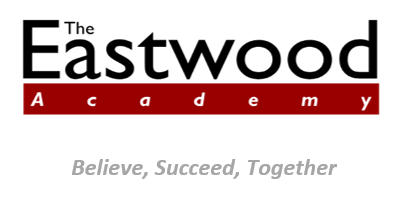 Supplementary Information Form (SIF)September 2022 EntryChild DetailsChild DetailsChild DetailsChild DetailsChild DetailsSurname:Surname:Forename:Forename:Middle Names: Middle Names: Date of Birth:Date of Birth:Parent DetailsParent DetailsParent DetailsParent DetailsParent DetailsSurname:Forename:Forename:Forename:Telephone:Address (including postcode):Address (including postcode):Address (including postcode):Address (including postcode):Address (including postcode):Email:Email:Email:Email:Email:Aptitude(Place a X in one or both boxes)Aptitude(Place a X in one or both boxes)Aptitude(Place a X in one or both boxes)Aptitude(Place a X in one or both boxes)Aptitude(Place a X in one or both boxes)Sport                     Sport                     Sport                     Performing ArtsPerforming ArtsPlease return this completed from by 1st September 2021Please return this completed from by 1st September 2021Please return this completed from by 1st September 2021AdmissionsThe Eastwood Academy, Rayleigh RoadLeigh-on-Sea, Essex, SS9 5UUAdmissions@eastwood.southend.sch.ukAdmissionsThe Eastwood Academy, Rayleigh RoadLeigh-on-Sea, Essex, SS9 5UUAdmissions@eastwood.southend.sch.ukDeclarationDeclarationDeclarationDeclarationDeclarationI confirm, to the best of my knowledge, that the information contained in this SIF is correct. I confirm, to the best of my knowledge, that the information contained in this SIF is correct. I confirm, to the best of my knowledge, that the information contained in this SIF is correct. I confirm, to the best of my knowledge, that the information contained in this SIF is correct. I confirm, to the best of my knowledge, that the information contained in this SIF is correct. Signed: Signed: Signed: Date:Date: